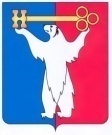 АДМИНИСТРАЦИЯ ГОРОДА НОРИЛЬСКАКРАСНОЯРСКОГО КРАЯПОСТАНОВЛЕНИЕ01.03.2017	г.Норильск	       № 95О внесении изменений в постановление Администрации города Норильска от 15.09.2015 № 476В целях приведения в соответствие с законодательством Российской Федерации,ПОСТАНОВЛЯЮ:Внести в Административный регламент предоставления муниципальной услуги по предоставлению земельного участка, находящегося в государственной или муниципальной собственности, в постоянное (бессрочное) пользование или безвозмездное пользование, в собственность, в аренду без проведения торгов, утвержденный постановлением Администрации города Норильска от 15.09.2015 № 476 (далее – Административный регламент), следующие изменения:В пункте 2.7 Административного регламента:В подпункте «а» слова «разборчивым почерком» заменить словами «текстом, поддающимся прочтению».Подпункт «а» после слов «на основании данного решения» дополнить словами «, Заявление должно содержать указание на способ получения муниципальной услуги (в форме бумажного или электронного документа) и должно быть подписано Заявителем или его уполномоченным представителем;».В абзаце пятнадцатом слово «пакета» исключить.Абзац шестнадцатый изложить в следующей редакции:- в виде электронных документов, подписанных электронной подписью (далее – электронных документов) – при направлении Заявителем документов для получения муниципальной услуги по электронной почте, через единый портал государственных и муниципальных услуг и (или) региональный портал государственных и муниципальных услуг.».В абзаце шестом пункта 2.7.1.1, абзаце седьмом пункта 2.7.1.2, абзаце седьмом пункта 2.7.1.3, абзаце седьмом пункта 2.7.1.4,  абзаце седьмом пункта 2.7.1.5, абзаце шестом пункта 2.7.1.6, абзаце четвертом пункта 2.7.1.7, абзаце пятом пункта 2.7.1.8, абзаце пятом пункта 2.7.1.9, абзаце седьмом пункта 2.7.1.10, абзаце четвертом пункта 2.7.1.11, абзаце одиннадцатом пункта 2.7.1.12, абзаце четвертом пункта 2.7.1.13 абзаце четвертом пункта 2.7.1.14, абзаце четвертом пункта 2.7.1.15, абзаце восьмом пункта 2.7.1.16, абзаце пятом пункта 2.7.1.17, абзаце пятом пункта 2.7.1.18, абзаце четвертом пункта 2.7.1.19, абзаце четвертом пункта 2.7.1.20, абзаце четвертом пункта 2.7.1.21, абзаце четвертом пункта 2.7.1.22, абзаце четвертом пункта 2.7.1.23, абзаце четвертом пункта 2.7.1.24, абзаце четвертом пункта 2.7.1.25, абзаце четвертом пункта 2.7.1.26, абзаце четвертом пункта 2.7.1.27, абзаце четвертом пункта 2.7.1.28, абзаце пятом пункта 2.7.1.29, абзаце пятом пункта 2.7.1.30, абзаце четвертом пункта 2.7.1.31, абзаце третьем пункта 2.7.1.32, абзаце четвертом пункта 2.7.1.33, абзаце четвертом пункта 2.7.1.34, абзаце четвертом пункта 2.7.1.35, абзаце четвертом пункта 2.7.1.36, абзаце седьмом пункта 2.7.1.37, абзаце четвертом пункта 2.7.1.38, абзаце четвертом пункта 2.7.1.39, абзаце четвертом пункта 2.7.1.40, абзаце четвертом пункта 2.7.1.41, абзаце четвертом пункта 2.7.1.42, абзаце пятом пункта 2.7.1.43, абзаце четвертом пункта 2.7.1.44, абзаце четвертом пункта 2.7.1.45, абзаце четвертом пункта 2.7.1.46 Административного регламента слово «пакета» исключить; после слов «посредством почтового отправления» дополнить словами «, либо в форме электронных документов по электронной почте или посредством единого портала государственных и муниципальных услуг и (или) регионального портала государственных и муниципальных услуг.».Абзац пятый пункта 2.7.1.46 Административного регламента исключить.Административный регламент дополнить пунктом 2.7.1.47 следующего содержания:«2.7.1.47. В случае, если Заявителем является лицо, с которым заключен договор о комплексном развитии территории по инициативе Администрации города Норильска по результатам аукциона на право заключения данного договора:-	договор о комплексном развитии территории по инициативе Администрации города Норильска по результатам аукциона на право заключения данного договора;-	утвержденный проект планировки и утвержденный проект межевания территории.Документы, указанные в настоящем подпункте, предоставляются в Управление по градостроительству:-	в копиях (документ, указанный в абзаце третьем настоящего подпункта - предоставляется по желанию Заявителя) - при личном обращении Заявителя для получения муниципальной услуги, при направлении Заявителем документов для получения муниципальной услуги посредством почтового отправления, либо в форме электронных документов по электронной почте или посредством единого портала государственных и муниципальных услуг и (или) регионального портала государственных и муниципальных услуг.»Административный регламент дополнить пунктом 2.7.1.48 следующего содержания:«2.7.1.48. В случае, если Заявителем является лицо, с которым заключен договор о комплексном развитии территории в целях строительства объектов коммунальной, транспортной, социальной инфраструктур:-	договор о комплексном развитии территории в целях строительства объектов коммунальной, транспортной, социальной инфраструктур;-	утвержденный проект планировки и утвержденный проект межевания территории.Документы, указанные в настоящем подпункте, предоставляются в Управление по градостроительству:-	в копиях (документ, указанный в абзаце третьем настоящего подпункта - предоставляется по желанию Заявителя) - при личном обращении Заявителя для получения муниципальной услуги, при направлении Заявителем документов для получения муниципальной услуги посредством почтового отправления, либо в форме электронных документов по электронной почте или посредством единого портала государственных и муниципальных услуг и (или) регионального портала государственных и муниципальных услуг. Предоставление документов, указанных в подпунктах 2.7.1.1 - 2.7.1.48 пункта 2.7.1, в подпунктах «и» - «л» пункта 2.7 Административного регламента не требуется в случае, если указанные документы направлялись в Управление по градостроительству с заявлением о предварительном согласовании предоставления земельного участка, по итогам рассмотрения, которого принято решение о предварительном согласовании предоставления земельного участка.».В пункте 2.8 Административного регламента:В абзаце втором слова «написан неразборчиво» заменить словами «не поддается прочтению».В абзаце пятом слово «пакет» заменить словом «перечень», слова «подпунктами с 2.7.1.1 по 2.7.1.46» заменить словами «подпунктами с 2.7.1.1 по 2.7.1.48».Пункт 2.11 Административного регламента изложить в следующей редакции:«2.11. Заявление и прилагаемые к нему документы предоставляются Заявителем в Управление лично, либо посредством почтового отправления, либо в форме электронных документов по электронной почте или посредством единого портала государственных и муниципальных услуг и (или) регионального портала государственных и муниципальных услуг.».В пункте 2.15.2 Административного регламента слово «оборудованы» заменить словом «оборудуются».В пункте 2.15.5 Административного регламента слово «оборудовано» заменить словом «оборудуется», слово «аптечки» заменить словом «аптечкой».В абзаце десятом пункта 2.16 Административного регламента слово «месторасположение» заменить словами «место нахождения».В пункте 3.2.1 Административного регламента: Абзац второй изложить в следующей редакции:«Прием Заявления и приложенных к нему документов, указанных в пункте 2.7, подпунктах 2.7.1.1 - 2.7.1.48 Административного регламента, осуществляется сотрудником отдела рекламы, наружной информации и распоряжения земельными участками Управления по градостроительству (далее по тексту - РНИиРЗУ).» Абзац третий изложить в следующей редакции:«При приеме Заявления с приложенными документами, представленными Заявителем лично, посредством почтового отправления или в форме электронных документов на адрес электронной почты Управления: arhitektura@norilsk-city.ru, через единый портал государственных и муниципальных услуг и (или) региональный портал государственных и муниципальных услуг специалистом отдела РНИиРЗУ составляется и подписывается расписка о приеме документов с обязательным указанием даты и времени приема документов, которая передается Заявителю лично в руки или способом, определенным в Заявлении, либо, если способ получения муниципальной услуги в Заявлении не указан, почтовым отправлением с уведомлением о вручении либо, если почтовый адрес в Заявлении не указан, на электронный адрес Заявителя в форме электронных документов, подписанных усиленной квалифицированной электронной подписью.».Пункт 3.2.2 Регламента изложить в следующей редакции:«3.2.2. При наличии оснований для отказа в приеме документов, указанных в пункте 2.8 Административного регламента, документы должны быть возвращены Заявителю.Специалист отдела РНИиРЗУ в течение пяти календарных дней с даты регистрации в Управлении по градостроительству заявления с документами направляет Заявителю письмо за подписью начальника Управления по градостроительству с обоснованием отказа в приеме заявления и документов способом, определенным в заявлении, либо, если способ получения в заявлении не указан, почтовым отправлением с уведомлением о вручении либо, если почтовый адрес в заявлении не указан, на электронный адрес Заявителя в форме электронного документа, подписанного усиленной квалифицированной электронной подписью.».Абзац третий пункта 3.4.1 Административного регламента изложить в следующей редакции:«- направляет Заявителю (либо его уполномоченному представителю) копию Распоряжения об отказе Распоряжения в предоставлении земельного участка способом, определенном в Заявлении, либо, если способ получения муниципальной услуги в заявлении не указан, почтовым отправлением с уведомлением о вручении либо, если почтовый адрес в Заявлении не указан, на электронный адрес Заявителя в форме электронного документа, подписанного усиленной квалифицированной электронной подписью, в срок не позднее 30 дней с даты регистрации Заявления в Управлении по градостроительству.».Абзац второй пункта 3.5.1 Административного регламента изложить в следующей редакции:«Проект Договора вместе с копией Распоряжения о предоставлении земельного участка направляются Заявителю (либо его уполномоченному представителю) способом, определенном в Заявлении, либо, если способ получения муниципальной услуги в заявлении не указан, почтовым отправлением с уведомлением о вручении либо, если почтовый адрес в Заявлении не указан, на электронный адрес Заявителя в форме электронного документа, подписанного усиленной квалифицированной электронной подписью.».Абзац четвертый пункта 3.5.2 Административного регламента изложить в следующей редакции:«Копия Распоряжения о предоставлении земельного участка направляются Заявителю (либо его уполномоченному представителю) способом, определенном в Заявлении, либо, если способ получения муниципальной услуги в заявлении не указан, почтовым отправлением с уведомлением о вручении либо, если почтовый адрес в Заявлении не указан, на электронный адрес Заявителя в форме электронного документа, подписанного усиленной квалифицированной электронной подписью.».В пункте 5.6 Административного регламента слова «в письменной форме» исключить.Пункт 5.7 Административного регламента изложить в следующей редакции:«5.7. Срок рассмотрения жалобы не должен превышать 15 рабочих дней со дня ее регистрации.».Абзац четвертый пункта 5.8 Административного регламента изложить в следующей редакции:«Не позднее дня, следующего за днем принятия решения по результатам рассмотрения жалобы, Заявителю направляется ответ о результатах рассмотрения жалобы в письменной форме или, по желанию Заявителя, в электронной форме, подписанной усиленной квалифицированной подписью.».По всему тексту Административного регламента слова «Единый государственный реестр прав на недвижимое имущество и сделок с ним» заменить словами «Единый государственный реестр недвижимости» в соответствующих падежах.2.	Опубликовать настоящее постановление в газете «Заполярная правда» и разместить его на официальном сайте муниципального образования город Норильск.3.	Настоящее постановление вступает в силу после его официального опубликования, за исключением пунктов 1.4, 1.5, 1.19 настоящего Постановления, вступающих в силу после его официального опубликования и распространяющих свое действие на правоотношения, возникшие с 01.01.2017.И.о. Руководителя Администрации города Норильска		        А.П. Митленко